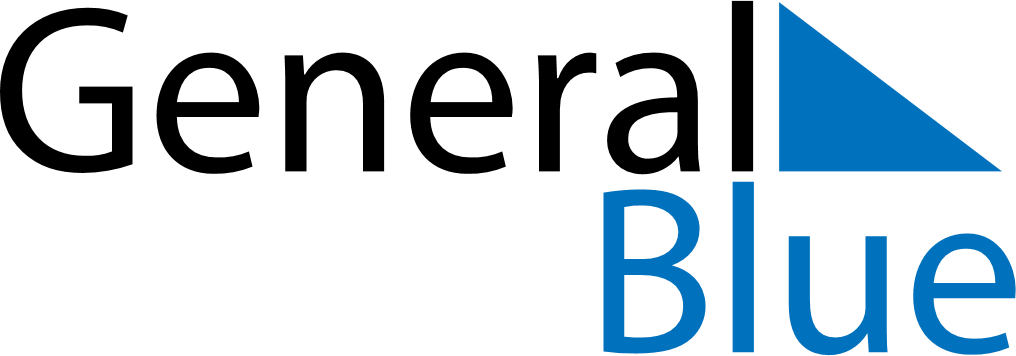 December 2018December 2018December 2018PhilippinesPhilippinesSUNMONTUEWEDTHUFRISAT12345678Feast of the Immaculate Conception of the Blessed Virgin Mary91011121314151617181920212223242526272829Christmas EveChristmas Day3031Rizal DayNew Year’s Eve